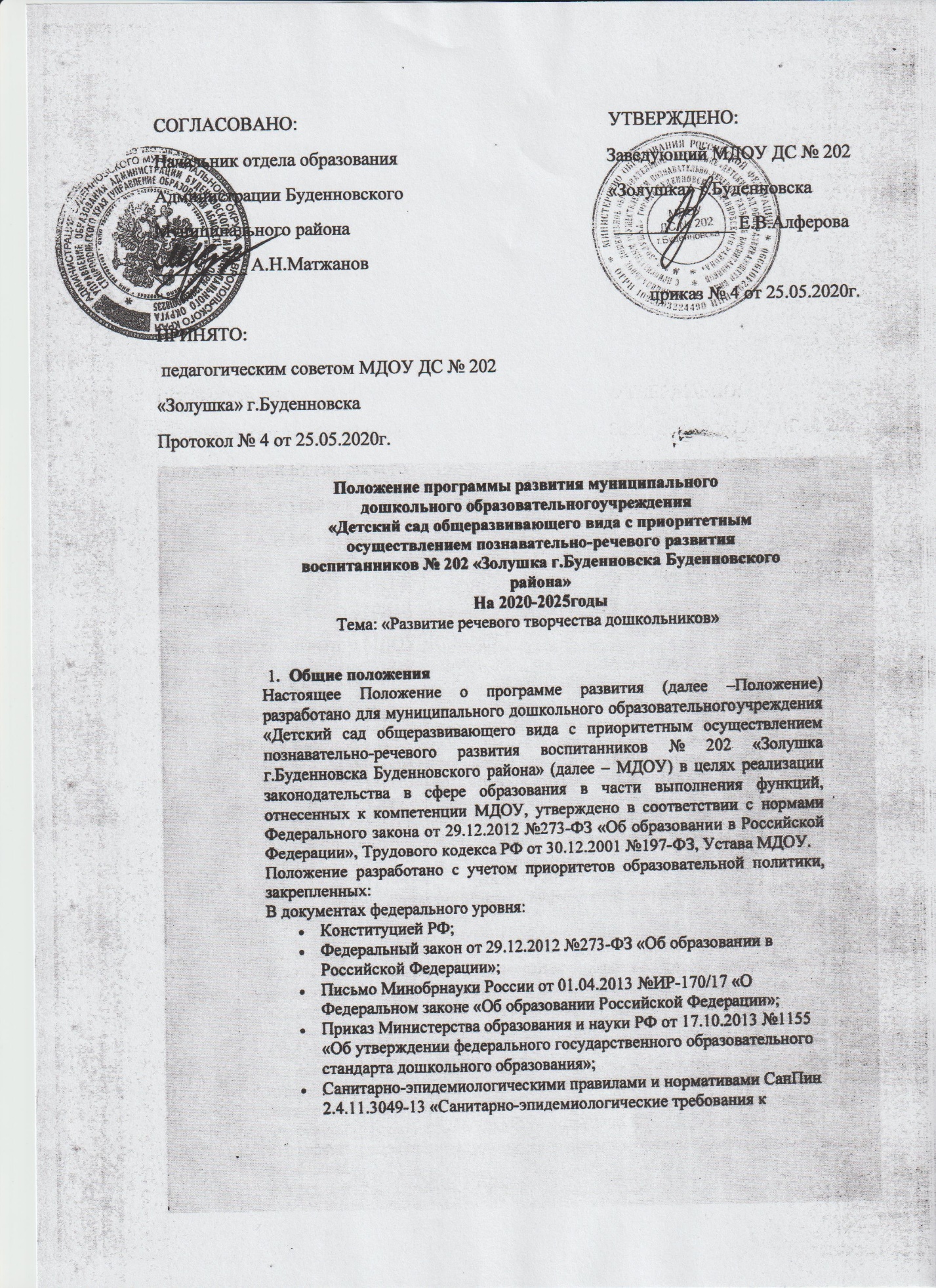  В документах субъекта РФ:Локальные нормативные акты;Устав МДОУ.1.3. Положение определяет статус, структуру, цели, задачи, содержание программы развития МДОУ (далее – Программа), регламентирует порядок ее разработки, утверждения и реализации участниками образовательных отношений.  Под Программой понимается документ, отражающий системные, целостные изменения в МДОУ (инновационный режим), сопровождающиеся программно-целевым управлением.1.4. Программа направлена на реализацию стратегии устойчивого развития МДОУ, создание системы личностно-ориентированного образовательного пространства, повышения качества дошкольного образования, развитие воспитанников, посредством эффективного использования современных образовательных технологий и всех видов ресурсов МДОУ.1.5. Программа представляет собой комплекс мероприятий для достижения стратегической цели, стоящей перед МДОУ за счет средств бюджета, внебюджетных средств и спонсорских средств.1.6. Программа разрабатывается и утверждается в МДОУ в соответствии с настоящим Положением.1.7. Программа носит среднесрочный характер (продолжительность от 2 до 5 лет) и ее действие рассчитано на пять лет;1.8. Программа разрабатывается рабочей группой и утверждается Педагогическим советом в соответствии с порядком, предусмотренным ч. 2-3 ст. 30 Федерального закона от 29.12.2012 № 273-03 "Об образовании в Российской Федерации", трудовым законодательством и др.1.9. Программа доводится до общественности путем ее открытого опубликования на официальном сайте МДОУ.Цель, задачи и функции Программы2.1. Создание системы работы по развитию речевого творчества дошкольников.2.2. Основными задачами Программы являются:Повысить уровень профессиональной компетентности педагогов по формированию речевой культуры и творчества дошкольников.Совершенствовать овладение педагогами новых технологий и методик: проблемного обучения, игровых, мнемотехники, технологии ТРИЗ, способствующих развитию речевого творчества дошкольников.Совершенствовать в ДОУ развивающую предметно – пространственную среду, стимулирующую речевую активность и способствующую развитию речевого творчества дошкольников.Создать систему целенаправленного воздействия адаптированных методов ТРИЗ и методов развития воображения, обеспечивающих оптимальное развитие мышления, воображения и речевого творчества детей.-Повысить уровень родительской компетентности в вопросах развития речевого творчества детей, способствовать их активному участию в образовательном процессе.2.3. Основными принципами Программы являются:принцип развивающего обучения, предполагающий использование новых развивающих    технологий образования и развития детей;принцип вариативности, предполагающий разнообразие содержание форм и методов;принцип активности предполагает освоение программы ребенком через различные   виды деятельности под руководством взрослого.3.Структура программы развития МДОУ3.1. Структура Программы определяется МДОУ самостоятельно. Структура Программы, утвержденная настоящим Положением, носит ориентировочный характер и может изменяться по необходимости.3.2. Программа должна включать в себя следующие структурные элементы:а) Паспорт Программы – обобщенная характеристика, включающая в себя следующие основные элементы: - наименование МДОУ; - список разработчиков;- перечень нормативных правовых актов, используемых при разработке Программы;- сроки реализации Программы;-механизмы управления Программой (перечень должностей МДОУ, отвечающих за управление программой, а также перечень других участников образовательных отношений);- отчетность о реализации Программы (формы отчетности, в том числе публичной);- цель Программы;- задачи Программы;- целевые показатели (индикаторы) Программы;- ожидаемые результаты реализации Программы.б) Информационная справка о МДОУ. в) Аналитическо-прогностическое обоснование.г) Концептуальный проект желаемого будущего.д) Стратегия и тактика перехода МДОУ в новое состояние.е) Пояснительная записка: реквизиты МДОУ; формы государственно-общественного управления; количественные и качественные показатели деятельности МДОУ по основным направлениям на момент разработки Программы; особенности организации деятельности.3.3. Содержание Программы должно:-отражать современные тенденции развития страны в целом и образования, в частности;-иметь инновационный характер;-учитывать региональную специфику, традиции развития образования;-обеспечивать решение задач в ходе мероприятий по разработке Программы;-отвечать специфике, традициям МДОУ и запросам участников образовательных отношений.- быть преемственным предыдущей Программе.Порядок разработки, утверждения и внесения изменений и (или) дополнений в Программу4.1. Порядок разработки Программы включает следующее:4.1.1. Для разработки Программы формируется рабочая группа, состоящий из числа сотрудников МДОУ. Состав рабочей группы утверждается приказом заведующего МДОУ.4.1.2. Рабочая группа разрабатывает план-график разработки Программы.4.1.3. После издания приказа о начале разработки Программы, ответственность возлагается на рабочую группу, которая в течение запланированного времени определяет график работы, исполнителей и т. п.4.1.4. Разработанный проект Программы подлежит обязательной предварительной экспертизе на предмет её соответствия действующему законодательству в сфере образования.4.2. Порядок утверждения Программы предполагает следующие этапы:4.2.1. Программа проходит обязательный этап рассмотрения, обсуждения и согласования с сотрудниками (коллективом) МДОУ, что закрепляется протоколом соответствующего коллегиального органа управления (педагогический совет). Согласуется с Учредителем, подписывается заведующим МДОУ на основании приказа.4.3. Порядок внесения изменений и (или) дополнений в Программу включает следующее:4.3.1. Основанием для внесения изменений и (или) дополнений могут быть:- результаты мониторинга реализации мероприятий, оценки эффективности и достижения целевых индикаторов и показателей;- невыполнение мероприятий Программы;- издание стратегических документов на федеральном уровне;- потеря актуальности отдельных мероприятий, проектов Программы.4.3.2. Все изменения и (или) дополнения, вносимые в Программу по итогам мониторинга реализации мероприятий, оценки эффективности и достижения целевых индикаторов и показателей должны соответствовать требованиям, предусмотренным настоящим Положением, закреплены приказом по МДОУ «О внесении изменений и (или) дополнений в Программу развития МДОУ» и оформляются в виде приложений к Программе.4.4. Программа развития, разработанная согласно настоящему Положению, является собственностью МДОУ.Порядок проведения мониторинга результатов реализации мероприятий Программы5.1. Мониторинг результатов реализации мероприятий Программы организуется в установленном порядке путем сбора, обработки, анализа статистической, справочной и аналитической информации и оценки достигнутых результатов по истечении временного этапа плана действий по реализации Программы (1 раз в год). Данная оценка проводится на основании системы целевых индикаторов и показателей Программы.5.2. Исполнитель Программы представляет полученную в рамках проведения мониторинга Программы статистическую и аналитическую информацию Учредителю и(или) коллегиальному органу управления для принятия управленческих решений.Оформление, размещение и хранение Программы6.1. Программа оформляется на листах формата А4, прошивается, скрепляется печатью.6.2. Технические требования к оформлению Программы:6.2.1. Текст набирается в редакторе Word шрифтом Times New Roman , 14, межстрочный интервал 1,15, переносы в тексте не ставятся, выравнивание по ширине, абзац 1,25 см, поля: нижнее - 2 см, верхнее - 3,5 см, правое - 1,5 см, левое - 3 см; центровка заголовков и абзацы в тексте выполняются при помощи средств Word. Таблицы вставляются непосредственно в текст.6.2.2. Титульный лист считается первым, но не нумеруется, так же как и листы приложений.На титульном листе указывается:- гриф «согласовано», «утверждено»;- название Программы;- срок реализации Программы.6.3. Публичность (открытость) информации о результатах мониторинга хода реализации Программы обеспечивается размещением оперативной информации в сети Интернет на официальном сайте МДОУ в порядке, установленном Положением о сайте МДОУ.6.4. Программа является обязательной частью документации образовательной организации и хранится в кабинете заведующего МДОУ в течение всего срока действия Программы.